О проведении социально-психологического тестированияУважаемые руководители!На основании Распоряжения   Министерства образования Иркутской области № 439-мр от 14.08.2019г. «О проведении социально-психологического тестирования обучающихся образовательных организаций Иркутской области в 2019-2020 уч.году с использованием Единой методики социально-психологического тестирования», письма  ГКУ «Центр профилактики, реабилитации и коррекции» № 05-23/137 от 03.09.2019г. «О проведении социально-психологического тестирования обучающихся с использованием Единой методики социально-психологического тестирования»,  в соответствии с планом работы Комитета по образованию прошу включить в план работы на сентябрь-октябрь 2019г. проведение социально-психологического тестирования обучающихся. В соответствии с нормами федерального законодательства раннее выявление немедицинского потребления наркотических средств и психотропных веществ включает в себя два этапа:- социально-психологическое тестирование обучающихся в образовательной организации (СПТ);- профилактические медицинские осмотры (ПМО).С 2019 года процедура, а также подходы к проведению СПТ приобрели существенные изменения. Основные из них обусловлены переходом на единую методическую основу (единую методику) проведения СПТ. Вся подробная информация о методике проведения СПТ (в приложениях – во вложении).В рамках социально-психологического тестирования прошу запланировать и провести подробную разъяснительную работу с обучающимися и их родителями (законными представителями) о необходимости участия в тестировании подростков с  13 лет и старше, а так же провести сбор согласий (подростков и их родителей (законных представителей) на проведение тестирования и медицинский осмотр. В тестировании должно принять участие максимальное количество несовершеннолетних, подлежащих тестированию.С целью увеличения количества несовершеннолетних, давших согласие на проведение  социально-психологического тестирования и профилактического медицинского осмотра, направленных на раннее выявление незаконного потребления психоактивных веществ, для проведения разъяснительно работы  с подростками и их родителями (законными представителями)  привлекать специалистов ОГБУЗ «Усольская ОПБ», системы профилактики, здравоохранения, полиции и КДН. Вся материалы по организации разъяснительной работы в приложении (во вложении). В соответствии с п.2.3.Протокола № 2-18 антинаркотической комиссии  Иркутской области от 19.06.2018г. создать на официальных сайтах ОО раздел «Социально-психологическое тестирование», включающего в себя новостную ленту по реализации этапов тестирования (подготовительного, аналитического, заключительного), консультационные, информационные материалы для педагогов, родителей, обучающихся, тематический форум по обсуждению вопросов и трудностей, возникающих на этапах социально-психологического тестирования.Председатель                                                                  Н.Г. ТатарниковаИсп. Маслова Н.М.8(39543)36074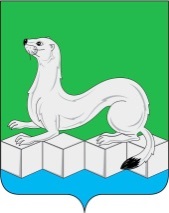 КОМИТЕТ ПО ОБРАЗОВАНИЮМуниципального районаУсольского районного муниципального образования100, р.п. Белореченский, Иркутская область, 665479тел./факс (839543)  3-60-75. Е-mail: komitet@uoura.ru ОКПО   02106205, ОГРН 1023802142869, ИНН 3840002922,  КПП 381901001 КОМИТЕТ ПО ОБРАЗОВАНИЮМуниципального районаУсольского районного муниципального образования100, р.п. Белореченский, Иркутская область, 665479тел./факс (839543)  3-60-75. Е-mail: komitet@uoura.ru ОКПО   02106205, ОГРН 1023802142869, ИНН 3840002922,  КПП 381901001 05.09.2018 г № 7/Руководителям ОО